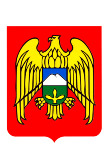 Къэбэрдей-БалъкъэрРеспубликэм и Аруанрайоным щ1эныгъэ 1уэхумк1э и УправленэКъабэрты-МалъкъарРеспубликаныАруанрайонунухалкъгъабилимбериуУправлениясыУправление образования Урванского района Кабардино-Балкарской РеспубликиМУНИЦИПАЛЬНОЕ ОБЩЕОБРАЗОВАТЕЛЬНОЕ УЧРЕЖДЕНИЕ«СРЕДНЯЯ ОБЩЕОБРАЗОВАТЕЛЬНАЯ ШКОЛА» С.НИЖНИЙ ЧЕРЕК361307, КБР, с.Нижний Черек, ул.Ленина, 69    Р/сч  40204810100000000238 в ГРКЦ НБ Кабард.-Балкарск.Телефон: 78-4-37                                                           Банка России г.Нальчик БИК- 048327001; КПП-070701001Shog-irina@yandex.ruWWW.Ncherek.narod.ruПротоколобщешкольного родительского собранияв МКОУ СОШ с.п. Нижний Черекот 21.05. 2015г.Присутствовали: педколлектив, родителиПовестка дня:Итоги прошлого учебного года и задачи на 2015-2016 учебный год.Права и обязанности  детей и родителей. Требования к школьной одежде учащихся.Профилактическая работа по предупреждению терроризма и экстремизма.Слушали: директора школы Л.Т.Темрокову, которая открыла собрание и зачитала анализ работы ОУ за 2014-2015 учебный год. Ею были определены задачи на 2015-2016 уч.год.  (Отчет прилагается)По второму вопросу выступила Тхазеплова А.Х.которая сообщила, что с 01.09.2013 года вступил в силу Федеральный закон от 29.12.2012г. №273-ФЗ «Об образовании в Российской Федерации», в соответствии с которым каждое образовательное учреждение компетентно установить требование к одежде обучающихся. Этот вопрос обсуждался на заседании Совета школы, где принято решение о необходимости введения школьной формы, на кл. часах с учащимися, родительских кл. собраниях и благополучно была введена 2 года назад. И в будущем учебном году Аксана Хазреталиевна попросила помощи со стороны родителей в поддержании ведения обучения в школе в единой школьной форме согласно приказу МОН КБР №139 от 03.03.2015года « Об установлении типовых требований к одежде обучающихся в республиканских и муниципальных организациях КБР, осуществляющих образовательную деятельность по образовательным программам начального, общего и, основного общего и среднего общего образования» за подписью заместителя Председателя Правительства, Министра Н.Г.Емузовой . (Доклад прилагается)По профилактике терроризма и экстремизма слушали выступление  зам.директора по ВР Тхазеплову А.Х.После отчета  о проделываемой работе по данному вопросу в школе, родителям был устроен показ фильма «Наши дети в Беслане» (Прилагается эл.вар. фильма)II. Выступили:Председатель родительского комитета Губжоков А.М. поддержал начинания относительно школьной формы, т.к. это дисциплинирует школьников, сглаживает признаки социального расслоения среди детей и подростков и обещал всяческую поддержку и помощь со стороны общешкольного родительского комитета.Выступила работник МУЗ «Амбулатория» Шомахова Фатима, которая обратилась к классным руководителям и родителям с просьбой не присылать детей за справками, если они болели дома. Сказала, что в первый же день болезни дети должны обратится в амбулаторию и только в этом случае по выздоровлению будут выданы справки.Далее взяла слово Бахова Оксана, которая высказала просьбу очень многих родителей по поводу увеличения количества кружков в школе. Учащимся очень хочется посещать не только спортивные секции, которых достаточное количество в школе, но и кружки по танцам, рисованию, бисероплетению и т.д., которых в школе нет.Решили:Поддерживать требования к школьной одежде и внешнему виду обучающихся МКОУ СОШ с.п. Нижний Черек в соответствии с приказом МОН КБРДиректор школы   Темрокова Л.Т.Председатель род.комитета Губжоков А.М.Секретарь Шокумова .З.М.